Publicado en  el 26/05/2014 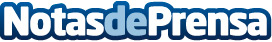 Opel y UR:BAN investigan por una conducción urbana más segura y eficiente  Sistemas de asistencia cognitiva que incrementan la seguridad.Datos de contacto:OPELNota de prensa publicada en: https://www.notasdeprensa.es/opel-y-urban-investigan-por-una-conduccion_1 Categorias: Automovilismo Industria Automotriz http://www.notasdeprensa.es